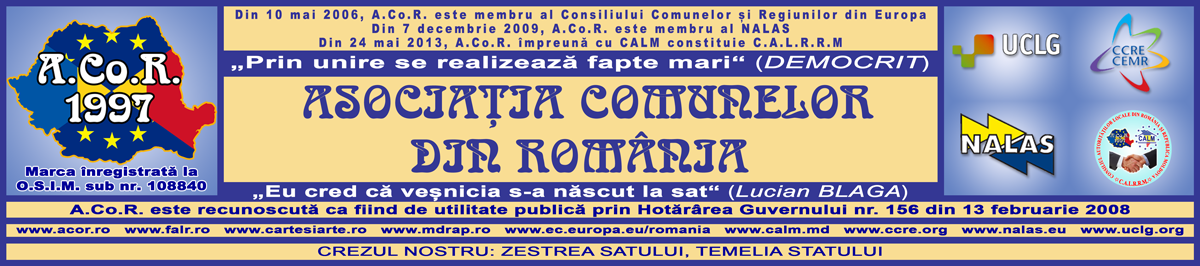 Fișă de înscriere a comunei pentru conferirea ediției a VII-a a Ordinului, trofeului și diplomei „Ivan PATZAICHIN”, pentru perioada 2020 – 2021,în cadrul sesiunii extraordinare a Adunării generale a Asociației Comunelor din România, 4 – 11 iulie 2022Asociația Comunelor din România (ACoR) va oferi, în cadrul Adunării generale din iulie 2022, Ordinul, trofeul și diploma „Ivan PATZAICHIN” comunelor și/sau primarilor acestora în semn de apreciere pentru cei care sprijină excelența în sport în lumea satelor, ediția a VII-a.Pentru selectarea în vederea conferirii acestui premiu primarii comunelor pot înainta această fișă de înscriere completată până cel mai târziu la data de 31 mai 2022, la adresa de poștă electronică premii@acor.ro. Se vor acorda maximum 10 premii „Ivan PATZAICHIN”, cel mult unul pe județ și cel mult două pe județ la categorii de premii diferite (respectiv ordinul, trofeul și diploma „Nicolae SABĂU”, ordinul, trofeul și diploma „Corneliu LEU”, ordinul, trofeul și diploma „Ivan PATZAICHIN”, ordinul, trofeul și diploma „ZETEA”, ordinul, trofeul și diploma „Dinu SĂRARU”).Criteriile eliminatorii pentru acordarea premiilor ACoR sunt:Comuna candidată să fie membră a Asociației Comunelor din România, Hotărârea Consiliului Local al comunei de aderare la ACoR fiind trimisă la sediul ACoR din București;Comuna candidată să aibă cotizația anuală datorată achitată la zi;Primarul comunei candidate să participe la sesiunea extraordinară a Adunării generale a ACoR, desfășurată în perioada 4 – 11 iulie 2022, în vederea acordării distincției;Comuna/primarul acesteia să nu fi primit în mandatul 2016 – 2020 premiul similar;Comuna candidată să trimită materiale care să susțină candidatura. Datele comunei:Datele personale ale doamnei/domnului primar:				*) se iau în calcul doar mandatele întregi, începând cu alegerile din 1992.Datele de contact:Date legate de activitatea depusă în sprijinirea excelenței în sport în lumea satelor: *) Vă rugăm să bifați cel puțin una din rubricile tabelului de mai jos.În tabelul de mai jos vă rugăm să detaliați fiecare activitate bifată în tabelul de mai sus, adăugând orice detalii considerați a fi utile (exemplu: an de înființare a clubului, rezultatele obținute, sportivi legitimați, participări în ligi, etc, trofee obținute, evenimente organizate în comună și orice alte detalii considerați că sunt importante) *):*) Maxim 2000 de caractereVă rugăm să anexați acestei fișe de înscriere orice documente considerați că ar fi utile în susținerea candidaturii comunei dumneavoastră.Vă rugăm să returnați această fișă de înscriere completată până cel mai târziu la data de 31 mai 2022, la adresa de poștă electronică premii@acor.ro. Mai multe informații pot fi obținute de la dna Daniela-Irina ȘOFINEȚI, tel: 0747-285871, e-mail: daniela.sofineti@acor.ro sau de la dl Adrian MIROIU-LAMBA, tel: 0728-873264, e-mail: adrian.ml@acor.ro.Denumirea comuneiJudețulMembru ACoR Număr locuitoriNumărul și data Hotărârii Consiliului Local de aderare la ACoRNumărul și data Hotărârii Consiliului Local de aderare la ACoRNumelePrenumelePrenumelePrenumeleBifați numărul de mandate în calitate de primar:*Bifați numărul de mandate în calitate de primar:*Bifați numărul de mandate în calitate de primar:*122345678Telefon/ faxE-mail instituțieTelefon mobilE-mail personalBifați*)SportNumeRezultate/ ParticipăriÎnregistrat în federațiile de specialitateClub sportiv susținut de consiliul local Sportivi susținuți de consiliul local Sportivi susținuți de consiliul local membri în echipele naționale/ olimpice Evenimente sportive organizate/ susținute de consiliul local Altele, vă rugăm detaliațiAltele, vă rugăm detaliațiAltele, vă rugăm detaliațiAltele, vă rugăm detaliați